รายงานการปฏิบัติราชการประจำมีนาคมประจำปีงบประมาณ พ.ศ. 2567สถานีตำรวจภูธรปางมะค่างานป้องกันปราบปราม	      วันที่ 20 มีนาคม 2567 เวลา 23.00 น. เจ้าหน้าที่ปฏิบัติหน้าที่สายตรวจศรีไพศาล พร้อมด้วยสายตรวจ20 ออก ว.4 ช่วยเหลือประชาชนรถจักรยานยนต์น้ำมันหมด  เบื้อต้นเจ้าหน้าที่จึงรับจากถนนปางมะค่า-สลกบาตร ไปส่งหมู่บ้านศรีไพศาล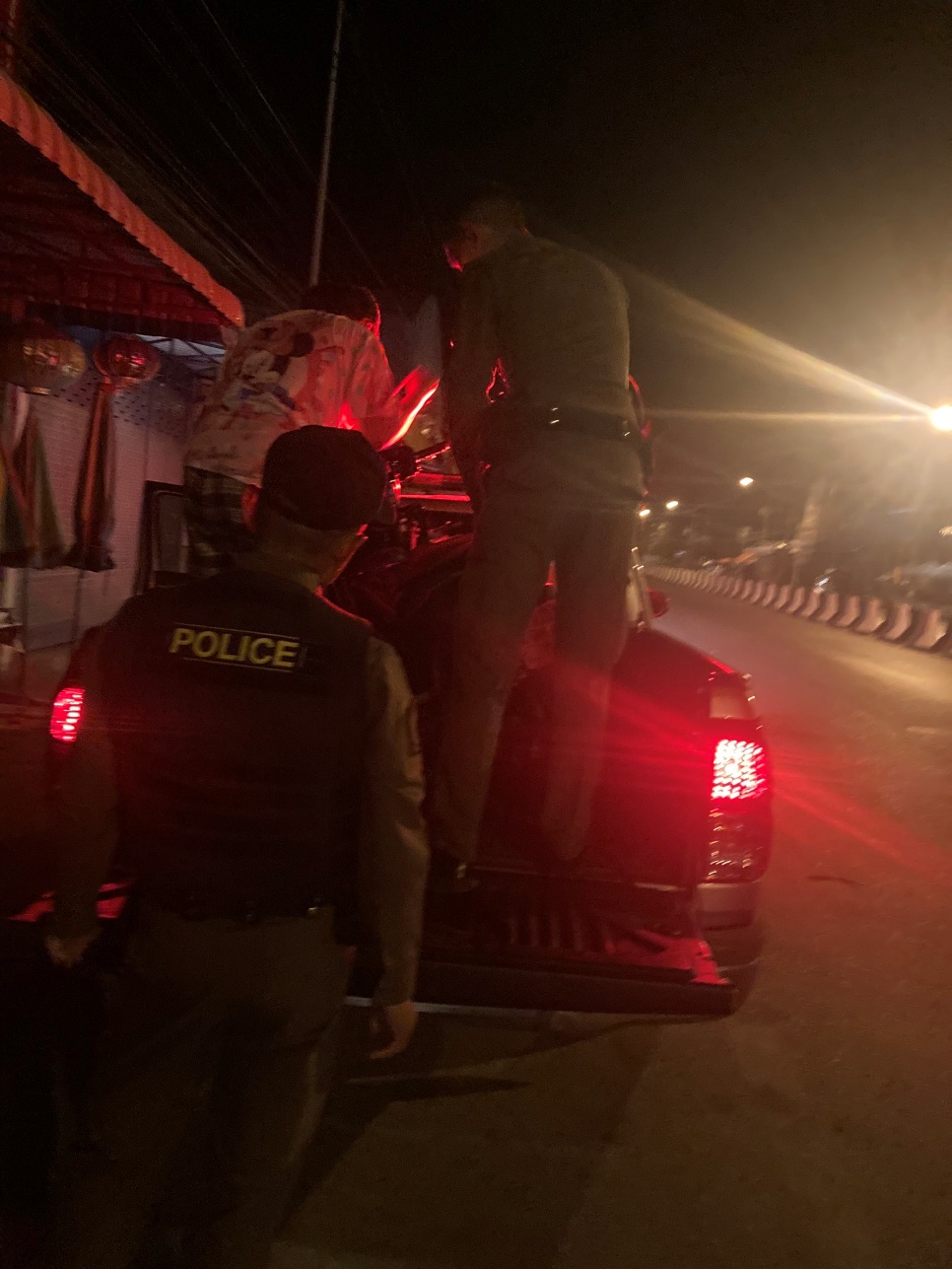 